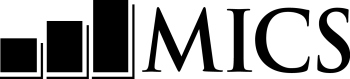 questionnaire for children under fiveName and year of surveyquestionnaire for children under fiveName and year of surveyquestionnaire for children under fiveName and year of survey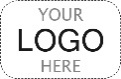 under-five child information panel	ufunder-five child information panel	ufunder-five child information panel	ufunder-five child information panel	ufunder-five child information panel	ufUF1. Cluster number:	___ ___ ___UF1. Cluster number:	___ ___ ___UF2. Household number:	___ ___UF2. Household number:	___ ___UF2. Household number:	___ ___UF3. Child’s name and line number:Name	___ ___UF3. Child’s name and line number:Name	___ ___UF4. Mother’s / Caregiver’s name and line number:Name	 ___ ___UF4. Mother’s / Caregiver’s name and line number:Name	 ___ ___UF4. Mother’s / Caregiver’s name and line number:Name	 ___ ___UF5. Interviewer’s name and number:Name	 ___ ___ ___UF5. Interviewer’s name and number:Name	 ___ ___ ___UF6. Supervisor’s name and number:Name	 ___ ___ ___UF6. Supervisor’s name and number:Name	 ___ ___ ___UF6. Supervisor’s name and number:Name	 ___ ___ ___UF7. Day / Month / Year of interview:___ ___ /___ ___ /   2     0     2   ___UF7. Day / Month / Year of interview:___ ___ /___ ___ /   2     0     2   ___UF8. Record the time:Hours:	MinutesUF7. Day / Month / Year of interview:___ ___ /___ ___ /   2     0     2   ___UF7. Day / Month / Year of interview:___ ___ /___ ___ /   2     0     2   ___UF8. Record the time:__ __:	__ __Check respondent’s age in HL6 in List of Household Members, Household Questionnaire:If age 15-17, verify that adult consent for interview is obtained (HH33 or HH39/HH39A) or not necessary (HL20=90). If consent is needed and not obtained, the interview must not commence and ‘06’ should be recorded in UF17. The respondent must be at least 15 years old.Check respondent’s age in HL6 in List of Household Members, Household Questionnaire:If age 15-17, verify that adult consent for interview is obtained (HH33 or HH39/HH39A) or not necessary (HL20=90). If consent is needed and not obtained, the interview must not commence and ‘06’ should be recorded in UF17. The respondent must be at least 15 years old.Check respondent’s age in HL6 in List of Household Members, Household Questionnaire:If age 15-17, verify that adult consent for interview is obtained (HH33 or HH39/HH39A) or not necessary (HL20=90). If consent is needed and not obtained, the interview must not commence and ‘06’ should be recorded in UF17. The respondent must be at least 15 years old.UF9. Check completed questionnaires in this household: Have you or another member of your team interviewed this respondent for another questionnaire?YES, interviewed	already	1NO, First Interview	21UF10B2UF10AUF10A. Hello, my name is (your name). We are from National Statistical Office. We are conducting a survey about the situation of children, families, and households. I would like to talk to you about (child’s name from UF3)’s health and well-being. This interview usually takes about number minutes. Participation in this survey is voluntary. No payment or incentive will be given to you for answering these questions. However, this survey will help the government and the general public better understand the situation and needs of young children. Please know that all the information you share during the interview will remain strictly confidential and anonymous. No information about you or your child will be made publicly available. We will only produce information about the general population. Should you feel uncomfortable about any questions and not wish to answer, just let me know and we can skip the question. Also, if you wish to stop the interview at any point just let me know. If at any time you have any complaints or concerns about this survey, please use the information provided on this card to contact organization name.May I start the interview?UF10B. Now I would like to talk to you about (child’s name from UF3)’s health and well-being in more detail. This interview usually takes about number minutes. Again, participation in this survey is voluntary. No payment of incentive will be given to you for answering these questions. However, this survey will help the government and the general public better understand the situation and needs of young children.Please know that all the information you share during the interview will remain strictly confidential and anonymous. No information about you or your child will be made publicly available. We will only produce information about the general population. Again, should you wish not to answer a question or wish to stop the interview at any point, please let me know. If at any time you have any complaints or concerns about this survey, please use the information on the card I gave you earlier to contact organization name.May I start the interview?UF10B. Now I would like to talk to you about (child’s name from UF3)’s health and well-being in more detail. This interview usually takes about number minutes. Again, participation in this survey is voluntary. No payment of incentive will be given to you for answering these questions. However, this survey will help the government and the general public better understand the situation and needs of young children.Please know that all the information you share during the interview will remain strictly confidential and anonymous. No information about you or your child will be made publicly available. We will only produce information about the general population. Again, should you wish not to answer a question or wish to stop the interview at any point, please let me know. If at any time you have any complaints or concerns about this survey, please use the information on the card I gave you earlier to contact organization name.May I start the interview?Yes	1No / NOT ASKED	21Under five’s Background Module2UF171Under five’s Background Module2UF17UNDER-FIVE’S BACKGROUND	UBUNDER-FIVE’S BACKGROUND	UBUNDER-FIVE’S BACKGROUND	UBUB0. Before I begin the interview, could you please bring (name)’s Birth Certificate, National Child Immunisation Record, and any immunisation record from a private health provider? We will need to refer to those documents.UB0A. Check relationship of respondent to child in the LIST OF HOUSEHOLD MEMBERS in the HOUSEHOLD QUESTIONNAIRE.Biological Mother (HL20 = HL14)	1Biological Father (HL20 = HL18)	2Other	61UB12UB1UB0B. What is your relationship to (name)?GRANDPARENT	01AUNT/UNCLE	02BROTHER/SISTER	03OTHER RELATIVE OF CHILD	06STEPMOTHER/FATHER	11Stepsister/Brother	12Other RELATIVE OF STEPPARENT	16FORMAL FOSTER/adopted parent	21Friend	31Other (specify)	96UB1. On what day, month and year was (name) born?	Probe:	What is (his/her) birthday?	If the mother/caregiver knows the exact date of birth, also record the day; otherwise, record ‘98’ for day.	Month and year must be recorded.Date of birth	Day 	__ __	DK day	98	Month	__ __	Year	  2     0   __ __UB2. How old is (name)?	Probe:	How old was (name) at (his/her) last birthday?	Record age in completed years.	Record ‘0’ if less than 1 year.	If responses to UB1 and UB2 are inconsistent, probe further and correct.Age (in completed years)	__UB3. Check UB2: Child’s age?Age 0, 1, or 2	1Age 3 or 4	21EndUB4. Check the respondent’s line number (UF4) in UNDER-FIVE CHILD INFORMATION PANEL and the respondent to the Household Questionnaire (HH47): Is this respondent also the respondent to the HOUSEHOLD QUESTIONNAIRE?YES, Respondent is the same, 	UF4=HH47	1NO, Respondent is not the same,	UF4≠HH47	22UB6AUB5. Check ED10 in the Education Module in the Household Questionnaire: Did the child attend ECE in the current school year?Yes, ED10=0	1NO, ED10≠0 or blank	21UB8B2EndUB6A. Check ED10 in the Education Module in the Household Questionnaire: Did the child attend ECE in the current school year?Yes, ED10=0	1NO, ED10≠0 or blank	21UB8A2EndUB8A. I have earlier recorded that (name) has attended an Early Childhood Education programme this school year. Does (he/she) currently attend this programme?UB8B. You have mentioned that (name) has attended an Early Childhood Education programme this school year. Does (he/she) currently attend this programme?Yes	1No	2HEALTH INSURANCE	UINIf selected, insert the Health insurance topic here as instructed in the associated Complementary Package.BIRTH REGISTRATION	BRIf selected, insert the Birth registration topic here as instructed in the associated Complementary Package.Early Childhood DevelopmentEarly Childhood DevelopmentEarly Childhood DevelopmentEarly Childhood DevelopmenteCEC1. How many children’s books or picture books do you have for (name)?EC1. How many children’s books or picture books do you have for (name)?None	00Number of children’s books	  0  __Ten or more books 	10None	00Number of children’s books	  0  __Ten or more books 	10EC2. I am interested in learning about the things that (name) plays with when (he/she) is at home.	Does (he/she) play with:	[A]	Homemade toys, such as dolls, cars, or 	other toys made at home?	[B]	Toys from a shop or manufactured toys?	[C]	Household objects, such as bowls or pots, or 	objects found outside, such as sticks, rocks, 	animal shells or leaves?EC2. I am interested in learning about the things that (name) plays with when (he/she) is at home.	Does (he/she) play with:	[A]	Homemade toys, such as dolls, cars, or 	other toys made at home?	[B]	Toys from a shop or manufactured toys?	[C]	Household objects, such as bowls or pots, or 	objects found outside, such as sticks, rocks, 	animal shells or leaves?Y    N  DKHomemade toys	1      2      8Toys from a shop	1      2      8Household objectsor outside objects 	1      2      8Y    N  DKHomemade toys	1      2      8Toys from a shop	1      2      8Household objectsor outside objects 	1      2      8EC3. Sometimes adults taking care of children have to leave the house to go shopping, wash clothes, or for other reasons and have to leave young children.	On how many days in the past week, that is, since last (day of the week) was (name):	[A]	Left alone for more than an hour?	[B]	Left in the care of another child, that is, 	someone less than 10 years old, for more 	than an hour?	If ‘None’ record ’0’. If ‘Don’t know’ record ’8’.EC3. Sometimes adults taking care of children have to leave the house to go shopping, wash clothes, or for other reasons and have to leave young children.	On how many days in the past week, that is, since last (day of the week) was (name):	[A]	Left alone for more than an hour?	[B]	Left in the care of another child, that is, 	someone less than 10 years old, for more 	than an hour?	If ‘None’ record ’0’. If ‘Don’t know’ record ’8’.Number of days left alone for more than an hour	__Number of days left with	another child for more	than an hour	__Number of days left alone for more than an hour	__Number of days left with	another child for more	than an hour	__EC4. Check UB2: Child’s age?EC4. Check UB2: Child’s age?Age 0 OR 1	1Age 2, 3 or 4	2Age 0 OR 1	1Age 2, 3 or 4	21EndEC5. Since last (day of interview minus 3), did you or any household member age 15 or over engage in any of the following activities with (name):	A foster/stepmother or father living in the household who engaged with the child should be coded as mother or father.	[A]	Reading books or looking at picture books with 	(name)?Yes	1No	2DK	8Yes	1No	2DK	82EC5[B]8EC5[B]2EC5[B]8EC5[B]	[A1]	Who in the household engaged in this activity with (name)?		Probe: Anyone else?Mother	AFather	BOther	XMother	AFather	BOther	X	[B]	Telling stories to (name)?Yes	1No	2DK	8Yes	1No	2DK	82EC5[C]8EC5[C]2EC5[C]8EC5[C]	[B1]	Who in the household engaged in this activity with (name)?		Probe: Anyone else?Mother	AFather	BOther	XMother	AFather	BOther	X	[C]	Singing songs to or with (name),		including lullabies?Yes	1No	2DK	8Yes	1No	2DK	82EC5[D]8EC5[D]2EC5[D]8EC5[D]	[C1]	Who in the household engaged in this activity with (name)?		Probe: Anyone else?Mother	AFather	BOther	XMother	AFather	BOther	X	[D]	Taking (name) outside the home?Yes	1No	2DK	8Yes	1No	2DK	82EC5[E]8EC5[E]2EC5[E]8EC5[E]	[D1]	Who in the household engaged in this activity with (name)?		Probe: Anyone else?Mother	AFather	BOther	XMother	AFather	BOther	X	[E]	Playing with (name)?Yes	1No	2DK	8Yes	1No	2DK	82EC5[F]8EC5[F]2EC5[F]8EC5[F]	[E1]	Who in the household engaged in this activity with (name)?		Probe: Anyone else?Mother	AFather	BOther	XMother	AFather	BOther	X	[F]	Naming, counting, or drawing things		for or with (name)?Yes	1No	2DK	8Yes	1No	2DK	82EC68EC62EC68EC6	[F1]	Who in the household engaged in this activity with (name)?		Probe: Anyone else?Mother	AFather	BOther	XMother	AFather	BOther	XEC6. I would like to ask you about certain things (name) is currently able to do. Please keep in mind that children can develop and learn at a different pace. For example, some start talking earlier than others, or they might already say some words but not yet form sentences. So, it is fine if your child is not able to do all the things I am going to ask about. You can let me know if you have any doubts about what answer to give.Can (name) walk on an uneven surface, for example a bumpy or steep road, without falling?EC6. I would like to ask you about certain things (name) is currently able to do. Please keep in mind that children can develop and learn at a different pace. For example, some start talking earlier than others, or they might already say some words but not yet form sentences. So, it is fine if your child is not able to do all the things I am going to ask about. You can let me know if you have any doubts about what answer to give.Can (name) walk on an uneven surface, for example a bumpy or steep road, without falling?Yes	1No	2DK	8Yes	1No	2DK	8EC7. Can (name) jump up with both feet leaving the ground?EC7. Can (name) jump up with both feet leaving the ground?Yes	1No	2DK	8Yes	1No	2DK	8EC8. Can (name) dress (him/herself), that is, put on pants and a shirt without help?EC8. Can (name) dress (him/herself), that is, put on pants and a shirt without help?Yes	1No	2DK	8Yes	1No	2DK	8EC9. Can (name) fasten and unfasten buttons without help?EC9. Can (name) fasten and unfasten buttons without help?Yes	1No	2DK	8Yes	1No	2DK	8EC10. Can (name) say 10 or more words like “mama” or “ball”?EC10. Can (name) say 10 or more words like “mama” or “ball”?Yes	1No	2DK	8Yes	1No	2DK	8EC11. Can (name) speak using sentences of 3 or more words that go together, for example “I want water” or “The house is big”?EC11. Can (name) speak using sentences of 3 or more words that go together, for example “I want water” or “The house is big”?Yes	1No	2DK	8Yes	1No	2DK	82EC138EC13EC12. Can (name) speak using sentences of 5 or more words that go together, for example “The house is very big”?EC12. Can (name) speak using sentences of 5 or more words that go together, for example “The house is very big”?Yes	1No	2DK	8Yes	1No	2DK	8EC13. Can (name) correctly use any of the words “I,” “you,” “she,” or “he,” for example “I want water,” or “He eats rice”?EC13. Can (name) correctly use any of the words “I,” “you,” “she,” or “he,” for example “I want water,” or “He eats rice”?Yes	1No	2DK	8Yes	1No	2DK	8EC14. If you show (name) an object (he/she) knows well, such as a cup or animal, can (he/she) consistently name it?Probe: By consistently I mean that (he/she) uses the same word to refer to the same object, even if the word used is not fully correct.EC14. If you show (name) an object (he/she) knows well, such as a cup or animal, can (he/she) consistently name it?Probe: By consistently I mean that (he/she) uses the same word to refer to the same object, even if the word used is not fully correct.Yes	1No	2DK	8Yes	1No	2DK	8EC15. Can (name) recognise at least 5 letters of the alphabet?EC15. Can (name) recognise at least 5 letters of the alphabet?Yes	1No	2DK	8Yes	1No	2DK	8EC16. Can (name) write (his/her) own name?EC16. Can (name) write (his/her) own name?Yes	1No	2DK	8Yes	1No	2DK	8EC17. Does (name) recognise all numbers from 1 to 5?EC17. Does (name) recognise all numbers from 1 to 5?Yes	1No	2DK	8Yes	1No	2DK	8EC18. If you ask (name) to give you 3 objects, such as 3 stones or 3 beans, does (he/she) give you the correct amount?EC18. If you ask (name) to give you 3 objects, such as 3 stones or 3 beans, does (he/she) give you the correct amount?Yes	1No	2DK	8Yes	1No	2DK	8EC19. Can (name) count 10 objects, for example 10 fingers or 10 blocks, without mistakes?EC19. Can (name) count 10 objects, for example 10 fingers or 10 blocks, without mistakes?Yes	1No	2DK	8Yes	1No	2DK	8EC20. Can (name) do an activity, such as colouring or playing with building blocks, without repeatedly asking for help or giving up too quickly?EC20. Can (name) do an activity, such as colouring or playing with building blocks, without repeatedly asking for help or giving up too quickly?Yes	1No	2DK	8Yes	1No	2DK	8EC21. Does (name) ask about familiar people other than parents when they are not there, for example “Where is Grandma?”?EC21. Does (name) ask about familiar people other than parents when they are not there, for example “Where is Grandma?”?Yes	1No	2DK	8Yes	1No	2DK	8EC22. Does (name) offer to help someone who seems to need help?EC22. Does (name) offer to help someone who seems to need help?Yes	1No	2DK	8Yes	1No	2DK	8EC23. Does (name) get along well with other children?EC23. Does (name) get along well with other children?Yes	1No	2DK	8Yes	1No	2DK	8EC24. The next two questions have five different options for answers. I am going to read these to you after each question. How often does (name) seem to be very sad or depressed?Would you say: daily, weekly, monthly, a few times a year, or never?EC24. The next two questions have five different options for answers. I am going to read these to you after each question. How often does (name) seem to be very sad or depressed?Would you say: daily, weekly, monthly, a few times a year, or never?DAILY	1WEEKLY	2MONTHLY	3A FEW TIMES A YEAR	4NEVER	5DK	8DAILY	1WEEKLY	2MONTHLY	3A FEW TIMES A YEAR	4NEVER	5DK	8EC25. Compared with children of the same age, how much does (name) kick, bite, or hit other children or adults?Would you say: not at all, less, the same, more, or a lot more?EC25. Compared with children of the same age, how much does (name) kick, bite, or hit other children or adults?Would you say: not at all, less, the same, more, or a lot more?Not at all	1Less	2The same	3More	4A lot more	5DK	8Not at all	1Less	2The same	3More	4A lot more	5DK	8CHILD DISCIPLINECHILD DISCIPLINEUCDUCD1. Check UB2: Child’s age?Age 0	1Age 1, 2, 3 or 4	21EndUCD2. Adults use certain ways to teach children the right behaviour or to address a behaviour problem. I will read various methods that are used. Please tell me if you or any other adult in your household has used this method with (name) in the past month.	[A]	Took away privileges, forbade something 	(name) liked or did not allow (him/her) to 	leave the house.	[B]	Explained why (name)’s behaviour was 	wrong.	[C]	Shook (him/her).	[D]	Shouted, yelled at, or screamed at (him/her).	[E]	Gave (him/her) something else to do.	[F]	Spanked, hit, or slapped (him/her) on the 	bottom with bare hand.	[G]	Hit (him/her) on the bottom or elsewhere on the 	body with something like a belt, hairbrush, 	stick or other hard object.	[H]	Called (him/her) dumb, lazy or another 	name like that.	[I]	Hit or slapped (him/her) on the face, head, or 	ears.	[J]	Hit or slapped (him/her) on the hand, arm, or 	leg.	[K]	Beat (him/her) up, that is hit (him/her) over 	and over as hard as one could.		Yes  NoTook away privileges	1       2Explained wrong	behaviour	1       2Shook him/her 	1       2Shouted, yelled,	screamed 	1       2Gave something else 	to do 	1       2Spanked, hit, slapped on	bottom with bare hand 	1       2Hit with belt, hairbrush,	stick or other hard	object 	1       2Called dumb, lazy or	another name 	1       2Hit / slapped on face,	head or ears 	1       2Hit / slapped on hand,	arm or leg 	1       2Beat up, hit over and over	as hard as one could	1       2UCD3. Check UF4: Is this respondent the mother or caregiver of any other children under age 5 or a child age 5-14 selected for the QUESTIONNAIRE FOR CHILDREN AGE 5-17?yes	1No	22UCD5UCD4. Check UF4: Has this respondent already responded to the following question (UCD5 or FCD5) for another child?yes	1No	21EndUCD5. Do you believe that in order to bring up, raise, or educate a child properly, the child needs to be physically punished?Yes	1No	2DK / No opinion	8CHILD FUNCTIONINGUCFIf selected, insert the Child functioning topic here as instructed in the associated Complementary Package. The Complementary Package contains instructions for further customisation of the questionnaires.If selected, insert the Child functioning topic here as instructed in the associated Complementary Package. The Complementary Package contains instructions for further customisation of the questionnaires.breastfeeding and dietary intakeBDIf selected, insert the Breastfeeding and dietary intake topic here as instructed in the associated Complementary Package. The Complementary Package contains instructions for further customisation of the questionnaires.If selected, insert the Breastfeeding and dietary intake topic here as instructed in the associated Complementary Package. The Complementary Package contains instructions for further customisation of the questionnaires.immunisationimmunisationIMIMIM1. Check UB2: Child’s age?IM1. Check UB2: Child’s age?Age 0, 1, or 2	1Age 3 or 4	2Age 0, 1, or 2	1Age 3 or 4	2Age 0, 1, or 2	1Age 3 or 4	2Age 0, 1, or 2	1Age 3 or 4	2Age 0, 1, or 2	1Age 3 or 4	2Age 0, 1, or 2	1Age 3 or 4	2Age 0, 1, or 2	1Age 3 or 4	2Age 0, 1, or 2	1Age 3 or 4	2Age 0, 1, or 2	1Age 3 or 4	22EndIM2. Do you have a National Child Immunisation Record, immunisation records from a private health provider or any other document where (name)’s vaccinations are written down?IM2. Do you have a National Child Immunisation Record, immunisation records from a private health provider or any other document where (name)’s vaccinations are written down?Yes, has only card(s)	1Yes, has only other	document	2Yes, has card(s) and other	document	3No, has no card and no other	document	4Yes, has only card(s)	1Yes, has only other	document	2Yes, has card(s) and other	document	3No, has no card and no other	document	4Yes, has only card(s)	1Yes, has only other	document	2Yes, has card(s) and other	document	3No, has no card and no other	document	4Yes, has only card(s)	1Yes, has only other	document	2Yes, has card(s) and other	document	3No, has no card and no other	document	4Yes, has only card(s)	1Yes, has only other	document	2Yes, has card(s) and other	document	3No, has no card and no other	document	4Yes, has only card(s)	1Yes, has only other	document	2Yes, has card(s) and other	document	3No, has no card and no other	document	4Yes, has only card(s)	1Yes, has only other	document	2Yes, has card(s) and other	document	3No, has no card and no other	document	4Yes, has only card(s)	1Yes, has only other	document	2Yes, has card(s) and other	document	3No, has no card and no other	document	4Yes, has only card(s)	1Yes, has only other	document	2Yes, has card(s) and other	document	3No, has no card and no other	document	41IM53IM5IM3. Did you ever have a National Child Immunisation Record or immunisation records from a private health provider for (name)?IM3. Did you ever have a National Child Immunisation Record or immunisation records from a private health provider for (name)?Yes	1No	2Yes	1No	2Yes	1No	2Yes	1No	2Yes	1No	2Yes	1No	2Yes	1No	2Yes	1No	2Yes	1No	2IM4. Check IM2:IM4. Check IM2:Has only other document, IM2=2	1Has no cards and no other	document available, IM2=4	2Has only other document, IM2=2	1Has no cards and no other	document available, IM2=4	2Has only other document, IM2=2	1Has no cards and no other	document available, IM2=4	2Has only other document, IM2=2	1Has no cards and no other	document available, IM2=4	2Has only other document, IM2=2	1Has no cards and no other	document available, IM2=4	2Has only other document, IM2=2	1Has no cards and no other	document available, IM2=4	2Has only other document, IM2=2	1Has no cards and no other	document available, IM2=4	2Has only other document, IM2=2	1Has no cards and no other	document available, IM2=4	2Has only other document, IM2=2	1Has no cards and no other	document available, IM2=4	22IM11IM5. May I see the card(s) (and/or) other document?IM5. May I see the card(s) (and/or) other document?Yes, only card(s) seen	1Yes, only other document seen	2Yes, card(s) and	other document seen	3No card and	no other document seen	4Yes, only card(s) seen	1Yes, only other document seen	2Yes, card(s) and	other document seen	3No card and	no other document seen	4Yes, only card(s) seen	1Yes, only other document seen	2Yes, card(s) and	other document seen	3No card and	no other document seen	4Yes, only card(s) seen	1Yes, only other document seen	2Yes, card(s) and	other document seen	3No card and	no other document seen	4Yes, only card(s) seen	1Yes, only other document seen	2Yes, card(s) and	other document seen	3No card and	no other document seen	4Yes, only card(s) seen	1Yes, only other document seen	2Yes, card(s) and	other document seen	3No card and	no other document seen	4Yes, only card(s) seen	1Yes, only other document seen	2Yes, card(s) and	other document seen	3No card and	no other document seen	4Yes, only card(s) seen	1Yes, only other document seen	2Yes, card(s) and	other document seen	3No card and	no other document seen	4Yes, only card(s) seen	1Yes, only other document seen	2Yes, card(s) and	other document seen	3No card and	no other document seen	44IM11IM5A. Record date of birth from the card and/or other document.	Record ‘98’ for any missing or illegible information.IM5A. Record date of birth from the card and/or other document.	Record ‘98’ for any missing or illegible information.Date of birth	Day 	__ __	Month	__ __	Year	  2     0   __ __Date of birth	Day 	__ __	Month	__ __	Year	  2     0   __ __Date of birth	Day 	__ __	Month	__ __	Year	  2     0   __ __Date of birth	Day 	__ __	Month	__ __	Year	  2     0   __ __Date of birth	Day 	__ __	Month	__ __	Year	  2     0   __ __Date of birth	Day 	__ __	Month	__ __	Year	  2     0   __ __Date of birth	Day 	__ __	Month	__ __	Year	  2     0   __ __Date of birth	Day 	__ __	Month	__ __	Year	  2     0   __ __Date of birth	Day 	__ __	Month	__ __	Year	  2     0   __ __IM6.Copy dates for each vaccination from the documents.Write ‘44’ in day column if documents show that vaccination was given but no date recorded.IM6.Copy dates for each vaccination from the documents.Write ‘44’ in day column if documents show that vaccination was given but no date recorded.Date of ImmunisationDate of ImmunisationDate of ImmunisationDate of ImmunisationDate of ImmunisationDate of ImmunisationDate of ImmunisationDate of ImmunisationDate of ImmunisationIM6.Copy dates for each vaccination from the documents.Write ‘44’ in day column if documents show that vaccination was given but no date recorded.IM6.Copy dates for each vaccination from the documents.Write ‘44’ in day column if documents show that vaccination was given but no date recorded.DayDayMonthMonthYearYearYearYearYearBCGBCG20HepB (at birth)HepB020Polio (OPV) (at birth)OPV020Polio (OPV) 1OPV120Polio (OPV) 2OPV220Polio (OPV) 3OPV320Polio (IPV) 1IPV120Polio (IPV) 2IPV220Pentavalent (DTPHibHepB) 1Penta120Pentavalent (DTPHibHepB) 2Penta220Pentavalent (DTPHibHepB) 3Penta320Pneumococcal (Conjugate) 1PCV120Pneumococcal (Conjugate) 2PCV220Pneumococcal (Conjugate) 3PCV320Rotavirus 1Rota120Rotavirus 2Rota220Rotavirus 3Rota320MMR/MR 1MMR/MR120MMR/MR 2MMR/MR220Yellow FeverYF20Td Booster 1Td Booster20IM7. Check IM6: Are all vaccines (BCG to Td Booster) recorded?IM7. Check IM6: Are all vaccines (BCG to Td Booster) recorded?Yes	1No	2Yes	1No	2Yes	1No	2Yes	1No	2Yes	1No	2Yes	1No	2Yes	1No	2Yes	1No	2Yes	1No	21EndIM8. Did (name) participate in any of the following campaigns, national immunisation days or child health days:	[A]	Insert date/type of campaign A, antigens	[B]	Insert date/type of campaign B, antigens	[C]	Insert date/type of campaign C, antigensIM8. Did (name) participate in any of the following campaigns, national immunisation days or child health days:	[A]	Insert date/type of campaign A, antigens	[B]	Insert date/type of campaign B, antigens	[C]	Insert date/type of campaign C, antigensY  N  DKCampaign A	1   2   8Campaign B	1   2   8Campaign C	1   2   8Y  N  DKCampaign A	1   2   8Campaign B	1   2   8Campaign C	1   2   8Y  N  DKCampaign A	1   2   8Campaign B	1   2   8Campaign C	1   2   8Y  N  DKCampaign A	1   2   8Campaign B	1   2   8Campaign C	1   2   8Y  N  DKCampaign A	1   2   8Campaign B	1   2   8Campaign C	1   2   8Y  N  DKCampaign A	1   2   8Campaign B	1   2   8Campaign C	1   2   8Y  N  DKCampaign A	1   2   8Campaign B	1   2   8Campaign C	1   2   8Y  N  DKCampaign A	1   2   8Campaign B	1   2   8Campaign C	1   2   8Y  N  DKCampaign A	1   2   8Campaign B	1   2   8Campaign C	1   2   8IM9. In addition to what is recorded on the document(s) you have shown me, did (name) receive any other vaccinations including vaccinations received during the campaigns, immunisation days or child health days just mentioned?IM9. In addition to what is recorded on the document(s) you have shown me, did (name) receive any other vaccinations including vaccinations received during the campaigns, immunisation days or child health days just mentioned?Yes	1No	2DK	8Yes	1No	2DK	8Yes	1No	2DK	8Yes	1No	2DK	8Yes	1No	2DK	8Yes	1No	2DK	8Yes	1No	2DK	8Yes	1No	2DK	8Yes	1No	2DK	82End8EndIM10. Go back to IM6 and probe for these vaccinations.	Record ‘66’ in the corresponding day column for each additional vaccine received. For each vaccination not received record ‘00’ in day column.	When finished, go to next module.IM10. Go back to IM6 and probe for these vaccinations.	Record ‘66’ in the corresponding day column for each additional vaccine received. For each vaccination not received record ‘00’ in day column.	When finished, go to next module.EndIM11. Did (name) ever receive any vaccinations to prevent (him/her) from getting diseases, including vaccinations received in a campaign, immunisation day or child health day?IM11. Did (name) ever receive any vaccinations to prevent (him/her) from getting diseases, including vaccinations received in a campaign, immunisation day or child health day?YES	1NO	2DK	8YES	1NO	2DK	8YES	1NO	2DK	8YES	1NO	2DK	8YES	1NO	2DK	8YES	1NO	2DK	8YES	1NO	2DK	8YES	1NO	2DK	8YES	1NO	2DK	8IM12. Did (name) participate in any of the following campaigns, national immunisation days or child health days:	[A]	Insert date/type of campaign A, antigens	[B]	Insert date/type of campaign B, antigens	[C]	Insert date/type of campaign C, antigensIM12. Did (name) participate in any of the following campaigns, national immunisation days or child health days:	[A]	Insert date/type of campaign A, antigens	[B]	Insert date/type of campaign B, antigens	[C]	Insert date/type of campaign C, antigensY  N  DKCampaign A	1   2   8Campaign B	1   2   8Campaign C	1   2   8Y  N  DKCampaign A	1   2   8Campaign B	1   2   8Campaign C	1   2   8Y  N  DKCampaign A	1   2   8Campaign B	1   2   8Campaign C	1   2   8Y  N  DKCampaign A	1   2   8Campaign B	1   2   8Campaign C	1   2   8Y  N  DKCampaign A	1   2   8Campaign B	1   2   8Campaign C	1   2   8Y  N  DKCampaign A	1   2   8Campaign B	1   2   8Campaign C	1   2   8Y  N  DKCampaign A	1   2   8Campaign B	1   2   8Campaign C	1   2   8Y  N  DKCampaign A	1   2   8Campaign B	1   2   8Campaign C	1   2   8Y  N  DKCampaign A	1   2   8Campaign B	1   2   8Campaign C	1   2   8IM13. Check IM11 and IM12[A-C]:IM13. Check IM11 and IM12[A-C]:All no or DK	1At least one yes	2All no or DK	1At least one yes	2All no or DK	1At least one yes	2All no or DK	1At least one yes	2All no or DK	1At least one yes	2All no or DK	1At least one yes	2All no or DK	1At least one yes	2All no or DK	1At least one yes	2All no or DK	1At least one yes	21EndIM14. Has (name) ever received a BCG vaccination against tuberculosis, that is, an injection in the arm or shoulder that usually causes a scar?IM14. Has (name) ever received a BCG vaccination against tuberculosis, that is, an injection in the arm or shoulder that usually causes a scar?Yes	1No	2DK	8Yes	1No	2DK	8Yes	1No	2DK	8Yes	1No	2DK	8Yes	1No	2DK	8Yes	1No	2DK	8Yes	1No	2DK	8Yes	1No	2DK	8Yes	1No	2DK	8IM15. At or soon after birth, did (name) receive a Hepatitis B vaccination, that is, an injection on the outside of the thigh to prevent Hepatitis B?IM15. At or soon after birth, did (name) receive a Hepatitis B vaccination, that is, an injection on the outside of the thigh to prevent Hepatitis B?Yes	1No	2DK	8Yes	1No	2DK	8Yes	1No	2DK	8Yes	1No	2DK	8Yes	1No	2DK	8Yes	1No	2DK	8Yes	1No	2DK	8Yes	1No	2DK	8Yes	1No	2DK	82IM168IM16IM15A. Did (name) receive it within 24 hours of birth?IM15A. Did (name) receive it within 24 hours of birth?Yes	1No	2DK	8Yes	1No	2DK	8Yes	1No	2DK	8Yes	1No	2DK	8Yes	1No	2DK	8Yes	1No	2DK	8Yes	1No	2DK	8Yes	1No	2DK	8Yes	1No	2DK	8IM16. Has (name) ever received oral polio vaccine, that is, about two drops in the mouth to prevent polio?	Probe by indicating that this vaccine is often called OPV, and that the first dose can be given at birth and/or later at the same time as injections to prevent other diseases.IM16. Has (name) ever received oral polio vaccine, that is, about two drops in the mouth to prevent polio?	Probe by indicating that this vaccine is often called OPV, and that the first dose can be given at birth and/or later at the same time as injections to prevent other diseases.Yes	1No	2DK	8Yes	1No	2DK	8Yes	1No	2DK	8Yes	1No	2DK	8Yes	1No	2DK	8Yes	1No	2DK	8Yes	1No	2DK	8Yes	1No	2DK	8Yes	1No	2DK	82IM198IM19IM17. Did (name) receive the first oral polio vaccine in the first two weeks after birth or later? IM17. Did (name) receive the first oral polio vaccine in the first two weeks after birth or later? First two weeks	1Later	2DK	8First two weeks	1Later	2DK	8First two weeks	1Later	2DK	8First two weeks	1Later	2DK	8First two weeks	1Later	2DK	8First two weeks	1Later	2DK	8First two weeks	1Later	2DK	8First two weeks	1Later	2DK	8First two weeks	1Later	2DK	8IM18. How many times was the oral polio vaccine received?IM18. How many times was the oral polio vaccine received?Number of times	__DK	8Number of times	__DK	8Number of times	__DK	8Number of times	__DK	8Number of times	__DK	8Number of times	__DK	8Number of times	__DK	8Number of times	__DK	8Number of times	__DK	8IM19. Has (name) ever received an injected polio vaccine, that is, an injection in the arm to protect against polio?	Probe by indicating that this vaccine is often called IPV, and that the injection can be given at the same time as the oral polio vaccine and/or other injections.IM19. Has (name) ever received an injected polio vaccine, that is, an injection in the arm to protect against polio?	Probe by indicating that this vaccine is often called IPV, and that the injection can be given at the same time as the oral polio vaccine and/or other injections.Yes	1No	2DK	8Yes	1No	2DK	8Yes	1No	2DK	8Yes	1No	2DK	8Yes	1No	2DK	8Yes	1No	2DK	8Yes	1No	2DK	8Yes	1No	2DK	8Yes	1No	2DK	82IM208IM20IM19A. How many times was the injected polio vaccine received?IM19A. How many times was the injected polio vaccine received?Number of times	__DK	8Number of times	__DK	8Number of times	__DK	8Number of times	__DK	8Number of times	__DK	8Number of times	__DK	8Number of times	__DK	8Number of times	__DK	8Number of times	__DK	8IM20. Has (name) ever received a Pentavalent vaccination, that is, an injection in the thigh to prevent (him/her) from getting tetanus, whooping cough, diphtheria, Hepatitis B disease, and Haemophilus influenzae type b?	Probe by indicating that the Pentavalent vaccination is sometimes given at the same time as the polio drops.IM20. Has (name) ever received a Pentavalent vaccination, that is, an injection in the thigh to prevent (him/her) from getting tetanus, whooping cough, diphtheria, Hepatitis B disease, and Haemophilus influenzae type b?	Probe by indicating that the Pentavalent vaccination is sometimes given at the same time as the polio drops.Yes	1No	2DK	8Yes	1No	2DK	8Yes	1No	2DK	8Yes	1No	2DK	8Yes	1No	2DK	8Yes	1No	2DK	8Yes	1No	2DK	8Yes	1No	2DK	8Yes	1No	2DK	82IM228IM22IM21. How many times was the Pentavalent vaccine received?IM21. How many times was the Pentavalent vaccine received?Number of times	__DK	8Number of times	__DK	8Number of times	__DK	8Number of times	__DK	8Number of times	__DK	8Number of times	__DK	8Number of times	__DK	8Number of times	__DK	8Number of times	__DK	8IM22. Has (name) ever received a pneumococcal vaccination, that is, an injection in the thigh to prevent pneumonia?	Probe by indicating that pneumococcal vaccination is sometimes given at the same time as the Pentavalent vaccination.IM22. Has (name) ever received a pneumococcal vaccination, that is, an injection in the thigh to prevent pneumonia?	Probe by indicating that pneumococcal vaccination is sometimes given at the same time as the Pentavalent vaccination.Yes	1No	2DK	8Yes	1No	2DK	8Yes	1No	2DK	8Yes	1No	2DK	8Yes	1No	2DK	8Yes	1No	2DK	8Yes	1No	2DK	8Yes	1No	2DK	8Yes	1No	2DK	82IM248IM24IM23. How many times was the pneumococcal vaccine received?IM23. How many times was the pneumococcal vaccine received?Number of times	__DK	8Number of times	__DK	8Number of times	__DK	8Number of times	__DK	8Number of times	__DK	8Number of times	__DK	8Number of times	__DK	8Number of times	__DK	8Number of times	__DK	8IM24. Has (name) ever received a rotavirus vaccination, that is, liquid in the mouth to prevent diarrhoea?	Probe by indicating that rotavirus vaccination is sometimes given at the same time as the Pentavalent vaccination.IM24. Has (name) ever received a rotavirus vaccination, that is, liquid in the mouth to prevent diarrhoea?	Probe by indicating that rotavirus vaccination is sometimes given at the same time as the Pentavalent vaccination.Yes	1No	2DK	8Yes	1No	2DK	8Yes	1No	2DK	8Yes	1No	2DK	8Yes	1No	2DK	8Yes	1No	2DK	8Yes	1No	2DK	8Yes	1No	2DK	8Yes	1No	2DK	82IM268IM26IM25. How many times was the rotavirus vaccine received?IM25. How many times was the rotavirus vaccine received?Number of times	__DK	8Number of times	__DK	8Number of times	__DK	8Number of times	__DK	8Number of times	__DK	8Number of times	__DK	8Number of times	__DK	8Number of times	__DK	8Number of times	__DK	8IM26. Has (name) ever received a MMR/MR vaccine, that is, an injection in the arm to prevent (him/her) from getting measles, mumps, and rubella?IM26. Has (name) ever received a MMR/MR vaccine, that is, an injection in the arm to prevent (him/her) from getting measles, mumps, and rubella?Yes	1No	2DK	8Yes	1No	2DK	8Yes	1No	2DK	8Yes	1No	2DK	8Yes	1No	2DK	8Yes	1No	2DK	8Yes	1No	2DK	8Yes	1No	2DK	8Yes	1No	2DK	82IM278IM27IM26A. How many times was the MMR/MR vaccine received?IM26A. How many times was the MMR/MR vaccine received?Number of times	__DK	8Number of times	__DK	8Number of times	__DK	8Number of times	__DK	8Number of times	__DK	8Number of times	__DK	8Number of times	__DK	8Number of times	__DK	8Number of times	__DK	8IM27. Has (name) ever received the Yellow Fever vaccination, that is, an injection in the arm to prevent (him/her) from getting Yellow Fever? 	Probe by indicating that the Yellow Fever vaccine is sometimes given at the same time as the MMR/MR vaccine.IM27. Has (name) ever received the Yellow Fever vaccination, that is, an injection in the arm to prevent (him/her) from getting Yellow Fever? 	Probe by indicating that the Yellow Fever vaccine is sometimes given at the same time as the MMR/MR vaccine.YES	1NO	2DK	8YES	1NO	2DK	8YES	1NO	2DK	8YES	1NO	2DK	8YES	1NO	2DK	8YES	1NO	2DK	8YES	1NO	2DK	8YES	1NO	2DK	8YES	1NO	2DK	8IM27A. Has (name) ever received the Td Booster, that is, an injection in the thigh at the age of 1 year or older, to boost (his/her) immunity against diphtheria and tetanus? 	Probe by indicating that the first Td booster is sometimes given at the same time as the second MMR/MR dose.IM27A. Has (name) ever received the Td Booster, that is, an injection in the thigh at the age of 1 year or older, to boost (his/her) immunity against diphtheria and tetanus? 	Probe by indicating that the first Td booster is sometimes given at the same time as the second MMR/MR dose.YES	1NO	2DK	8YES	1NO	2DK	8YES	1NO	2DK	8YES	1NO	2DK	8YES	1NO	2DK	8YES	1NO	2DK	8YES	1NO	2DK	8YES	1NO	2DK	8YES	1NO	2DK	8IM28. Issue a FACILITY BASED RECORDS OF VACCINATIONS FORM for this child. 	Complete the UNDER-FIVE CHILD INFORMATION PANEL on that Form.IM28. Issue a FACILITY BASED RECORDS OF VACCINATIONS FORM for this child. 	Complete the UNDER-FIVE CHILD INFORMATION PANEL on that Form.IM28. Issue a FACILITY BASED RECORDS OF VACCINATIONS FORM for this child. 	Complete the UNDER-FIVE CHILD INFORMATION PANEL on that Form.IM28. Issue a FACILITY BASED RECORDS OF VACCINATIONS FORM for this child. 	Complete the UNDER-FIVE CHILD INFORMATION PANEL on that Form.IM28. Issue a FACILITY BASED RECORDS OF VACCINATIONS FORM for this child. 	Complete the UNDER-FIVE CHILD INFORMATION PANEL on that Form.IM28. Issue a FACILITY BASED RECORDS OF VACCINATIONS FORM for this child. 	Complete the UNDER-FIVE CHILD INFORMATION PANEL on that Form.IM28. Issue a FACILITY BASED RECORDS OF VACCINATIONS FORM for this child. 	Complete the UNDER-FIVE CHILD INFORMATION PANEL on that Form.IM28. Issue a FACILITY BASED RECORDS OF VACCINATIONS FORM for this child. 	Complete the UNDER-FIVE CHILD INFORMATION PANEL on that Form.IM28. Issue a FACILITY BASED RECORDS OF VACCINATIONS FORM for this child. 	Complete the UNDER-FIVE CHILD INFORMATION PANEL on that Form.IM28. Issue a FACILITY BASED RECORDS OF VACCINATIONS FORM for this child. 	Complete the UNDER-FIVE CHILD INFORMATION PANEL on that Form.IM28. Issue a FACILITY BASED RECORDS OF VACCINATIONS FORM for this child. 	Complete the UNDER-FIVE CHILD INFORMATION PANEL on that Form.IM28. Issue a FACILITY BASED RECORDS OF VACCINATIONS FORM for this child. 	Complete the UNDER-FIVE CHILD INFORMATION PANEL on that Form.Care-seeking and treatment of DiarrhoeaDAIf selected, insert the Care-seeking and treatment of diarrhoea topic here as instructed in the associated Complementary Package. The Complementary Package contains instructions for further customisation of the questionnaires.If selected, insert the Care-seeking and treatment of diarrhoea topic here as instructed in the associated Complementary Package. The Complementary Package contains instructions for further customisation of the questionnaires.Care-seeking and treatment of Symptoms of ARIARIf selected, insert the Care-seeking and treatment of symptoms of ARI topic here as instructed in the associated Complementary Package.If selected, insert the Care-seeking and treatment of symptoms of ARI topic here as instructed in the associated Complementary Package.Malaria: Care-seeking and treatmentMCIf selected, insert the Malaria: Care-seeking and treatment topic here as instructed in the associated Complementary Package. The Complementary Package contains instructions for further customisation of the questionnaires.If selected, insert the Malaria: Care-seeking and treatment topic here as instructed in the associated Complementary Package. The Complementary Package contains instructions for further customisation of the questionnaires.UF11. Record the time.Hours and minutes	__ __ : __ __UF12. Language of the Questionnaire.ENGLISH	1Language 2	2Language 3	3UF13. Language of the Interview.ENGLISH	1Language 2	2Language 3	3Other language	(specify)	6UF14. Native language of the Respondent.ENGLISH	1Language 2	2Language 3	3Other language	(specify)	6UF15. Was a translator used for any parts of this questionnaire?Yes, the entire questionnaire	1Yes, parts of the questionnaire	2No, not used	3UF15A. Check respondent’s age in HL6 in LIST OF HOUSEHOLD MEMBERS, HOUSEHOLD QUESTIONNAIRE: Respondent’s age is 15-17 years?Age 15-17	1Age 18 or above	21EndUF15B. Check the respondent’s line number (UF4) in UNDER-FIVE CHILD INFORMATION PANEL and the respondent to the Household Questionnaire (HH47): Is this respondent also the respondent to the HOUSEHOLD QUESTIONNAIRE?YES, Respondent is the same, 	UF4=HH47	1NO, Respondent is not the same,	UF4≠HH47	21UF16UF15C. Has this respondent already been interviewed with any individual questionnaires?YES, ALREADY INTERVIEWED	1NO, Not already INTERVIEWed	21UF16 UF15D. Check HC7[A] and HC12: Does this household have a fixed telephone line or does any member of the household have a mobile phone?YES, HC7[A]=1 or HC12=1	1NO, HC7[A]=2 and HC12=2	22UF15FUF15E. Thank you for your participation.The National Statistical Office will be conducting a phone survey about the situation of children, families, and households in the future. We may call a few times over a period of a few months, for about 15 minutes at a time.Participation is voluntary. If you agree to participate now, you can still withdraw later. It will not cost you anything to participate. Your phone number and all the information you share during these phone interviews will not be shared with anyone outside our team.Would you like to participate?Yes	1No	21UF15H2UF16UF15F. Thank you for your participation.The National Statistical Office will be conducting a follow-up survey about the situation of children, families, and households in the future. We may contact you a few times over a period of a few months, for about 15 minutes at a time.Participation is voluntary. If you agree to participate now, you can still withdraw later. It will not cost you anything to participate. All the information you share during these interviews will not be shared with anyone outside our team.Would you like to participate?Yes	1No	22UF16UF15G. You have told me that there are no phones in your household. Just to confirm, do you have a personal telephone number or is there a phone number for the household?Yes	1No	21UF15I2UF16UF15H. Do you have a personal phone number or is there a phone number for the household? Yes	1no	22UF16UF15I. You may share your household’s number, but please, do not share any personal phone numbers that belong to other members of your household or to people outside your household. Please, tell me which phone number to call.UF15I. You may share your household’s number, but please, do not share any personal phone numbers that belong to other members of your household or to people outside your household. Please, tell me which phone number to call.UF15I. You may share your household’s number, but please, do not share any personal phone numbers that belong to other members of your household or to people outside your household. Please, tell me which phone number to call.UF15I. You may share your household’s number, but please, do not share any personal phone numbers that belong to other members of your household or to people outside your household. Please, tell me which phone number to call.[P1]BEST NUMBER[P2]2ND NUMBER[P3]3RD NUMBERUF15J. Ask for and record phone number.__ __ __    __ __ __ ____ __ __    __ __ __ ____ __ __    __ __ __ __UF15K. Just to confirm, the number is (number recorded in UF15J)?If no, return to UF15J and correct entry.YES	1NO	2UF15JYES	1NO	2UF15JYES	1NO	2UF15JUF15L. Remember, you may share your household’s number, but please, do not share any personal phone numbers that belong to other members of your household or to people outside your household. Do you have another personal or shared phone number where you can be reached?YES	1[P2]NO	2UF16YES	1[P3]NO	2UF16YES	1[P4]NO	2UF16Tick here if additional questionnaireused:	UF16. Tell the respondent that you will need to measure the weight and height of the child before you leave the household and a colleague will come to lead the measurement. Issue the ANTHROPOMETRIC MEASUREMENTS FORM for this child and complete the ANTHROPOMETRIC MEASUREMENTS FORM INFORMATION PANEL on that Form.	Check columns HL10 and HL20 in List of Household Members, Household Questionnaire: Is the respondent the mother or caregiver of another child age 0-4 living in this household?	 Yes 	Go to UF17 on the Under-Five Information Panel and record ‘01’. Then go to the next 	Questionnaire for Children Under Five to be administered to the same respondent.	 No 	Check HL6 and column HL20 in List of Household Members, Household 	Questionnaire: Is the respondent the mother or caregiver of a child age 5-17 selected for QUESTIONNAIRE 	FOR CHILDREN AND ADOLESCENTS AGE 5-17 in this household?		 Yes 	Go to UF17 on the Under-Five Information Panel and record ‘01’. Then go to the 				Questionnaire for Children AND ADOLESCENTS Age 5-17 to be administered to the same 		respondent.		 No 	Go to UF17 on the Under-Five Information Panel and record ‘01’. Then end the 				interview with this respondent by thanking her/him for her/his cooperation. Check to see if there are 			other questionnaires to be administered in this household.UF17. Result of interview for children under 5	Codes refer to mother/caregiver.	Discuss any result not completed with Supervisor.Completed	01Not at home	02Refused	03Partly completed	04Incapacitated	(specify)	05No adult consent for mother/	caregiver age 15-17	06Other (specify)	96Interviewer’s ObservationsInterviewer’s ObservationsSupervisor’s ObservationsAnthropometric Measurements Formchildren Under FiveName and year of surveyAnthropometric Measurements Formchildren Under FiveName and year of surveyanthropometric Measurements form Information Panel	ananthropometric Measurements form Information Panel	ananthropometric Measurements form Information Panel	ananthropometric Measurements form Information Panel	anAN1. Cluster number:	___ ___ ___AN1. Cluster number:	___ ___ ___AN2. Household number:	___ ___AN2. Household number:	___ ___AN3. Child’s name and line number:Name	___ ___AN3. Child’s name and line number:Name	___ ___AN4. Child’s age from UB2:Age (in completed years)	__AN4. Child’s age from UB2:Age (in completed years)	__AN5. Mother’s / Caregiver’s name and line number:Name	 ___ ___AN5. Mother’s / Caregiver’s name and line number:Name	 ___ ___AN6. Interviewer’s name and number:Name	 ___ ___ ___AN6. Interviewer’s name and number:Name	 ___ ___ ___Anthropometric MeasurementsAnthropometric MeasurementsAN7. Measurer’s name and number:Name	 ___ ___ ___Name	 ___ ___ ___AN8. Record the result of weight measurement as read out by the Measurer:	Read the record back to the Measurer and also ensure that he/she verifies your record.	Later, when recording paper form in CAPI, also ensure that records are verified by Measurer.Kilograms (kg)	___ ___ . ___Child not present after revisits	99.3Child refused	99.4Respondent refused	99.5Other (specify)	99.6Kilograms (kg)	___ ___ . ___Child not present after revisits	99.3Child refused	99.4Respondent refused	99.5Other (specify)	99.699.3AN1499.4AN1099.5AN1099.6AN1099.3AN1499.4AN1099.5AN1099.6AN10AN9. Was the child undressed to the minimum, that is, no more than very light clothing or undergarments only?Yes	1No, the child could not be	undressed to the minimum	2Yes	1No, the child could not be	undressed to the minimum	2AN10. Check AN4: Child’s age?Age 0 or 1	1Age 2, 3 or 4	2Age 0 or 1	1Age 2, 3 or 4	21AN11A2AN11B1AN11A2AN11BAN11A. The child is less than 2 years old and should be measured lying down. Record the result of length measurement as read out by the Measurer:	Read the record back to the Measurer and also ensure that he/she verifies your record.	Later, when recording paper form in CAPI, also ensure that records are verified by Measurer.AN11B. The child is at least 2 years old and should be measured standing up. Record the result of height measurement as read out by the Measurer:	Read the record back to the Measurer and also ensure that he/she verifies your record.	Later, when recording paper form in CAPI, also ensure that records are verified by Measurer.Length / Height (cm)	 ___ ___ ___ . ___Child refused	999.4Respondent refused	999.5Other (specify)	999.6Length / Height (cm)	 ___ ___ ___ . ___Child refused	999.4Respondent refused	999.5Other (specify)	999.6999.4AN14999.5AN14999.6AN14999.4AN14999.5AN14999.6AN14AN12. How was the child actually measured? Lying down or standing up?Lying down	1Standing up	2Lying down	1Standing up	2AN13. Was the recorded measurement interfered with by braided or ornamented hair?Yes, hair interfered with measurement	1No	2Yes, hair interfered with measurement	1No	2AN14. Day / Month / Year of measurement:___ ___ /___ ___ /   2     0     2   ___AN15. Is there another child under age 5 in the household who has not yet been measured?Yes	1No	2Yes	1No	21Next Child1Next ChildAN16. Thank the respondent for his/her cooperation and inform your Supervisor that the Measurer and you have completed all the measurements in this household. AN16. Thank the respondent for his/her cooperation and inform your Supervisor that the Measurer and you have completed all the measurements in this household. AN16. Thank the respondent for his/her cooperation and inform your Supervisor that the Measurer and you have completed all the measurements in this household. AN16. Thank the respondent for his/her cooperation and inform your Supervisor that the Measurer and you have completed all the measurements in this household. AN16. Thank the respondent for his/her cooperation and inform your Supervisor that the Measurer and you have completed all the measurements in this household. Interviewer’s Observations for ANTHROPOMETRIC MEASUREMENTS FORMMeasurer’s Observations for ANTHROPOMETRIC MEASUREMENTS FORMSupervisor’s Observations for ANTHROPOMETRIC MEASUREMENTS FORM